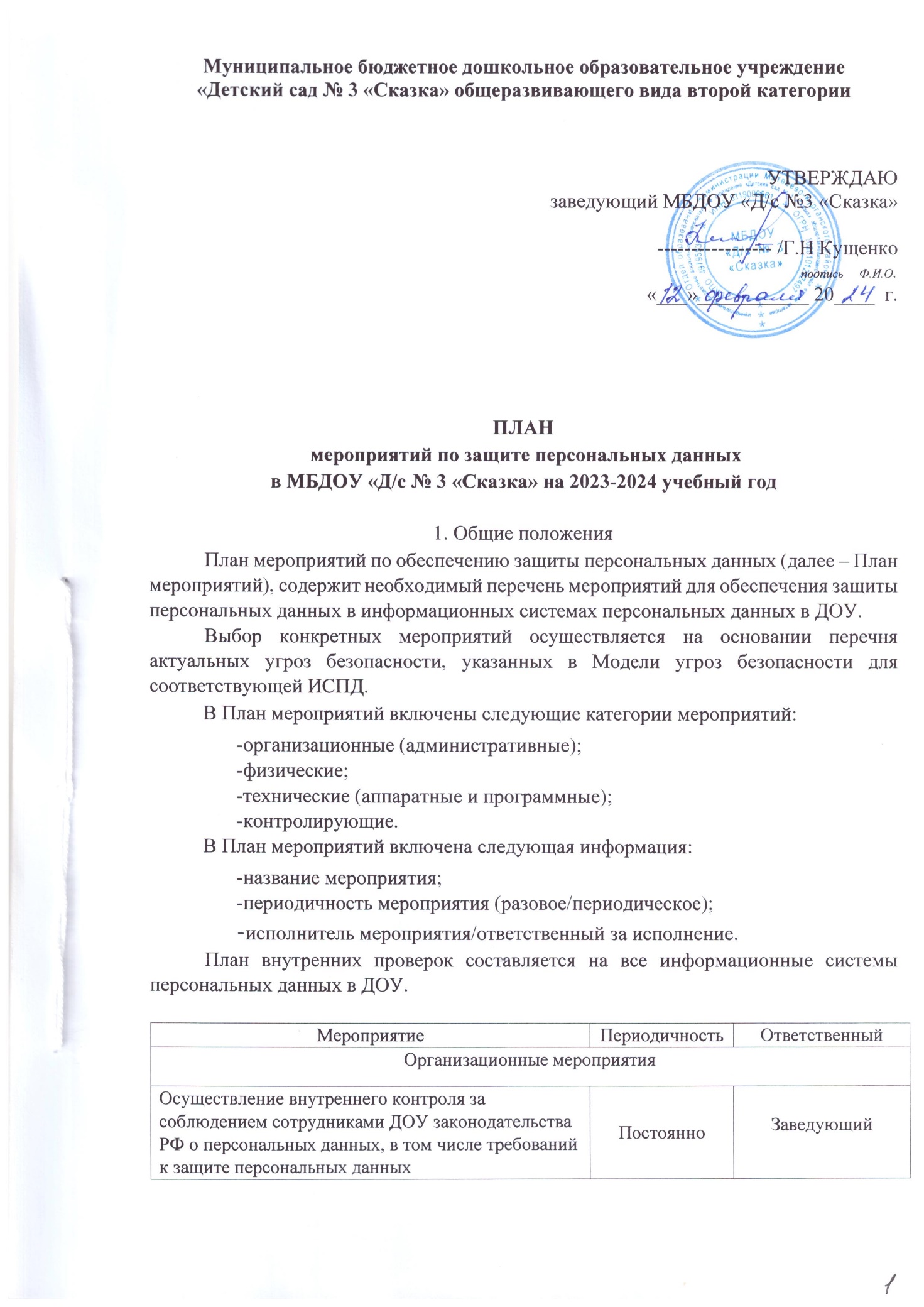 Доведение до сведения положения законодательства РФ о персональных данных, разработанных внутренних локальных актов по вопросам обработки персональных данных, требований в защите персональных данных По мере необходимости Заведующий Организация приема и обработки обращений и запросов субъектов персональных данных или их представителей и (или) осуществление контроля за приемом и обработкой таких обращений и запросов. По мере необходимости секретарьОтслеживание изменений в процессах обработки персональных данных ДОУ, в случае изменения сведений в части 3 ст. 22 Федерального закона от 27.07.2006 № 152-ФЗ «О персональных данных», а также в случае прекращения обработки персональных данных, специалист, готовит проект письма о внесении изменений с последующим По мере необходимости секретарьнаправлением в контролирующий орган в течение 10 рабочих дней с даты возникновения таких изменений или с даты прекращения обработки персональных данных Обучение лиц, использующих средства защиты информации, применяемые в информационных системах, правилам работы с ними По мере необходимости секретарьФизические мероприятия Физические мероприятия Организация хранения материальных носителей ПД в помещениях, установка дополнительных металлических шкафов (хранилищ) и замков Разовое завхоз Установка дополнительных замков на дверях в помещениях с ПД Разовое завхоз Установка систем бесперебойного питания на ключевые элементы ИСПД Разовое завхоз Технические мероприятия Технические мероприятия Внедрение специальной системы управления доступом, регистрация и учет Разовое завхоз Внедрение системы защиты несанкционированного доступа и защиты Разовое завхоз Осуществление обновления антивирусной защиты Ежегодно завхоз Контролирующие мероприятия Контролирующие мероприятия Контроль за соблюдением режима обработки ПД Ежемесячно Заведующий Контроль за соблюдением режима защиты Ежедневно Заведующий Контроль за выполнением антивирусной защиты Ежемесячно Заведующий Проведение внутренних проверок на предмет выявления изменений в режиме обработки и защиты ПД Ежегодно Заведующий Контроль за обновлениями программного обеспечения и единообразия применяемого ПО на всех элементах ИСПД Еженедельно Заведующий Поддержание в актуальном состоянии нормативно-организационных документов Ежемесячно секретарьКонтроль за разработкой и внесением изменений в штатное ПО  Ежемесячно Заведующий Отслеживание объемов обрабатываемых ПД, состава обрабатываемых ПД в различных ИСПД, целей обработки ПД Ежегодно секретарь 